Para primero de secundaria se verán los siguientes aprendizajes fundamentales para el primer trimestre:Aprendizaje fundamental: Idéntica a la célula como la unidad estructural de los seres vivos.Propósito o subtema abordado: Célula eucariota y procariota	Propósito o subtema abordado: Células unicelulares y pluricelulares.	Propósito o subtema abordado: 5 reinos	Propósito o subtema abordado: características de las célulasAprendizaje fundamental: Inﬁere el papel que juegan las interacciones depredador-presa y la competencia en el equilibrio de las poblaciones en un ecosistema			Propósito o subtema abordado: Comparación de las características comunes de los seres vivos	Propósito o subtema abordado: Respiración, nutrición, crecimiento, desarrollo, adaptación, irritabilidad, y ciclo de la vida.	Propósito o subtema abordado: ciclo del agua 	Propósito o subtema abordado: ciclo del carbono 	Aprendizaje fundamental: Explica cómo evitar el sobrepeso y la obesidad con base en las características de la dieta correcta y las necesidades energéticas en la adolescencia.Propósito o subtema abordado: dieta correcta y tipos de nutrición	Propósito o subtema abordado: aparato digestivo 	Propósito o subtema abordado: plato del buen comer 	Propósito o subtema abordado: buenos hábitos alimentarios y el agua y el ejercicioPropósito o subtema abordado: sobrepeso y obesidad	Propósito o subtema abordado: desnutrición y anemia	Propósito o subtema abordado: diabetesPropósito o subtema abordado: bulimia y anorexia	Propósito o subtema abordado: Información de los medios de comunicación sobre como adelgazar.										Aprendizaje fundamental: Representa las transformaciones de la energía en los ecosistemas, en función de la fuente primaria y las cadenas tróﬁcas.Propósito o subtema abordado: Dinámica de los ecosistemasAprendizaje fundamental: Explica la importancia ética, estética, ecológica y cultural de la biodiversidad en México.Propósito o subtema abordado: valoración de la biodiversidad: causas y consecuencias de la pérdidaPropósito o subtema abordado: causas y consecuencias de la perdida de la biodiversidad.Propósito o subtema abordado: Valoración de los beneficios de contar con la diversidad de alimentos mexicanos de alto aporte nutrimental		Aprendizaje fundamental: Compara la diversidad de formas de nutrición, relación con el medio y reproducción e identiﬁca que son resultado de la evolución. Propósito o subtema abordado: diversas adaptaciones para la nutrición	Propósito o subtema abordado: herbívoros, carnívoros, y omnívoros	Propósito o subtema abordado: proceso de la fotosíntesisAprendizaje fundamental: Reconoce que el conocimiento de los seres vivos se actualiza con base en las explicaciones de Darwin acerca del cambio de los seres vivos en el tiempo (relación entre el medioambiente, las características adaptativas y la sobrevivencia).	Propósito o subtema abordado: evolución de la vida	Propósito o subtema abordado: clasificación de los fósiles y ancestro común	Propósito o subtema abordado: tipos de adaptaciones	Propósito o subtema abordado: relación entre adaptación y la sobrevivencia diferencial de los seres vivos.	Aprendizaje fundamental: Identiﬁca cómo los cambios tecnológicos favorecen el avance en el conocimiento de los seres vivos.Propósito o subtema abordado: Reconocimiento y aportaciones de la herbolaríaPropósito o subtema abordado: Herbolaria Mexicana	Propósito o subtema abordado: Dinámica de los ecosistemas 	Propósito o subtema abordado: Descubrimiento del mundo microscópico	Propósito o subtema abordado: Argumentos poco fundamentados en torno a las causas de enfermedades microbianas.	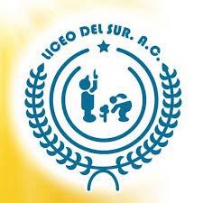 